How to do when U9 network card can not automatically install the driver?Scene 1: Do not set the computer system to be AutoPlay  (Control Panel - AutoPlay – Use AutoPlay for all media and devices). After the card is inserted, the installation prompt will not pop up automatically. You need to install it manually.Step 1: Manually install the driver.Open ‘Computer’, find the ‘CD Drive (E:) Wireless’, click ‘open’.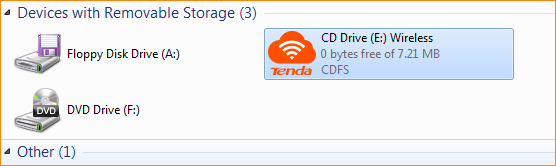 In the list, double-click the ‘Setup’ application to start installing the driver.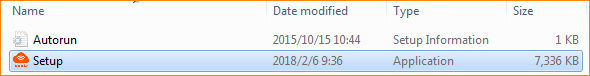 Wait until the progress bar reaches 100% and then disappear. The driver installation is complete and you can connect the signal to the access the Internet.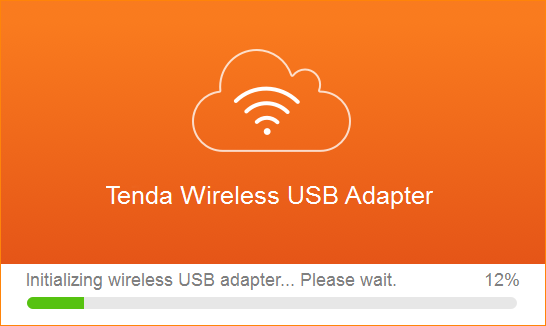 Scene 2: The computer cannot recognize the CD drive. Please refer to the following operation (using Windows 7 as an example):A, click on the desktop "Start" icon, select the ‘Control Panel’.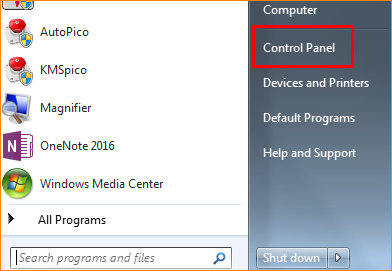 B, Click ‘Uninstall a program’.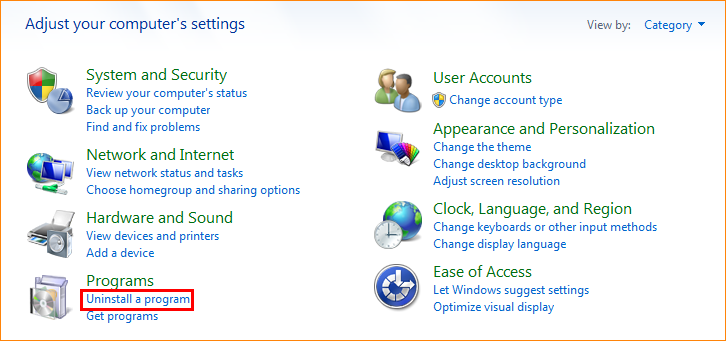 C, find and uninstall other installed drive-free driver of the network card, and then re-insert U9, you can start the installation.